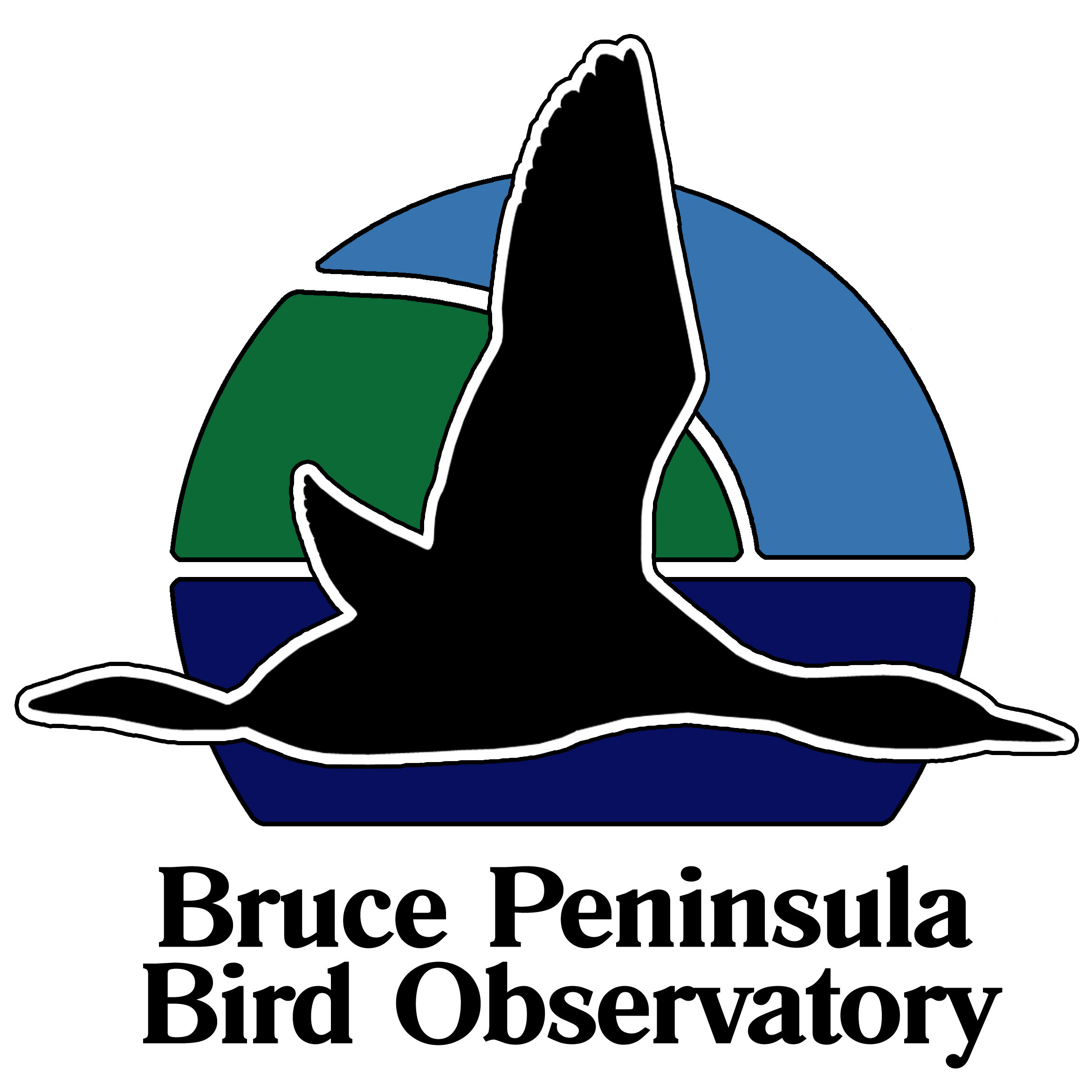 BIRD MIGRATION MONITORINGatCABOT HEAD RESEARCH STATION, BRUCE PENINSULA:THE FIRST TEN YEARS (2002-2012)byStéphane Menu, Ph.D.27 Andrew Street, KitchenerOntario, N2H 5R1stefmenu@gmail.comprepared forBRUCE PENINSULA BIRD OBSERVATORY andBRUCE PENINSULA NATIONAL PARKMarch 2012Citation: Menu, S. March 2012. Bird Migration Monitoring at Cabot Head Research Station, Bruce Peninsula: the first ten years (2002-2012). Unpublished report for Bruce Peninsula National Park and Bruce Peninsula Bird Observatory